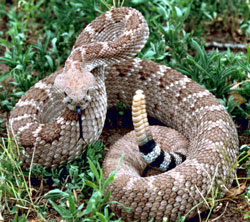 Pictures for Discussion Chapters 13 and 14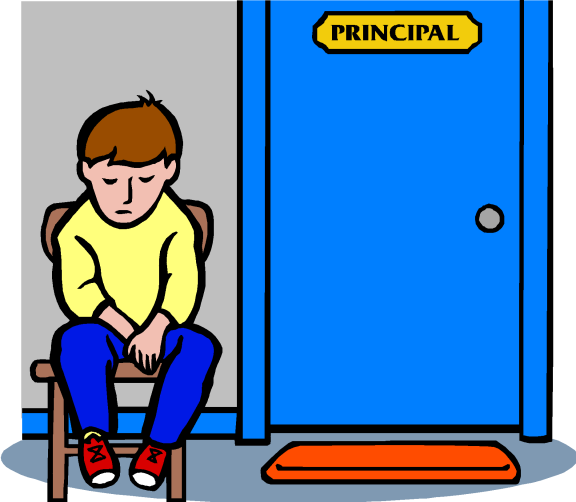 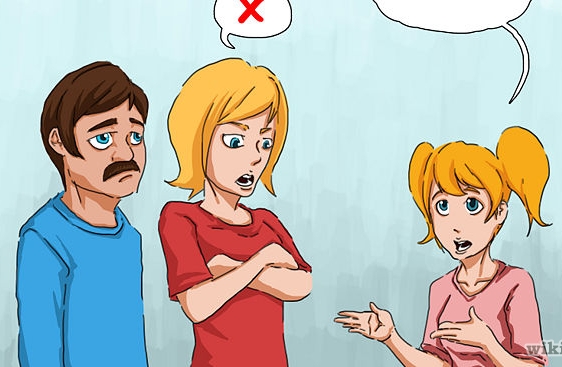 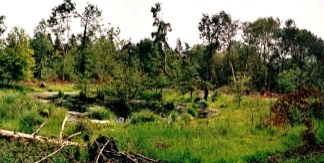 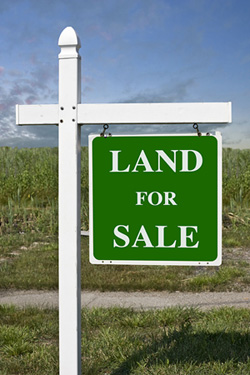 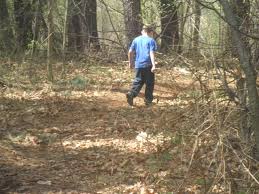 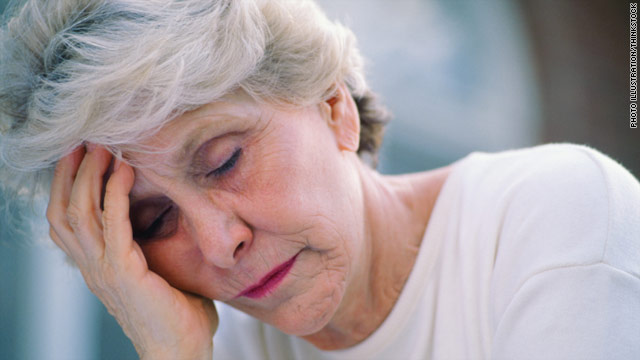 